Trin 2 Prioritér mulighederSkemaet er inspireret af skabelonen fra: https://samfundsansvar.dk/csr-strategi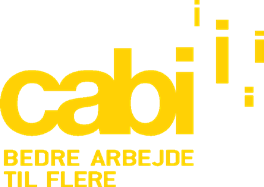 Konkurrenter og leverandørerInteressenterMedarbejdere i virksomhedenVurdering af risici i vores produktionsprocesSæt de emner ind, som I fandt i Trin 1 om konkurrenter, leverandører og markedSæt de emner ind, som interessenter fx ejere og investorer vægterSæt de emner ind, som er i fokus og oplevet som mulighederSæt de emner ind, som handler om erfa- rede potentielle risici